Научно-популярные видеоролики для детейпо вопросам безопасности дорожного движения» созданы по заказу Министерства просвещения Российской Федерации. Видеоролики разделены на следующие группы: «Дорожное королевство» (мультфильмы, предназначенные для детей 6-9 лет),«Дорожная кухня» (образовательные фильмы для детей 10-14 лет), «Перекресток знаний» (образовательные видеоролики для старшеклассников). В состав каждого комплекта входит семь видеороликов для детей, по одному видеоролику для педагогов и родителей, подготовленные с использованием современных технологий и трендов графического оформления. «Дорожное королевство» (для детей 6-9 лет)https://clck.ru/NSVwZ 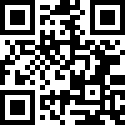 Серия 1. Когда опасен автомобиль. Детские удерживающие устройства.Серия 2. Предвидеть опасность – главное правило безопасного поведения.Серия 3. Пешеходный переход ЗЕБРА. Правила перехода дорогу по переходу ЗЕБРА.Серия 4. Пешеходный и транспортный светофоры. Сигналы светофора.Серия 5. Подземный и надземный пешеходные переходы.Серия 6. Места, где разрешается играть, кататься на велосипеде, роликовых коньках, скейтбордах и т.д.Серия 7. Световозвращающие элементы.Серия 8. Заметки на полях: минутка безопасности (для педагогов).Серия 9. Родительский гаджет. «Дорожная кухня» (для детей 10-14 лет)https://clck.ru/wA4GH  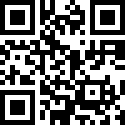 Серия 1. Дорога с учетом погодных условий. Остановочный путь автомобиля.Серия 2. Перекрёсток. Регулируемые и нерегулируемые перекрёстки.Серия 3. Пешеходный переход. Правила перехода проезжей части по сигналам светофора.Серия 4. Дорожные знаки и дорожная разметка.Серия 5. Правила пользования городским маршрутным транспортом.Серия 6. Типичные ошибки пешеходов при пересечении проезжей части.Серия 7. Правила дорожного движения для велосипедистов.Серия 8. Заметки на полях: минутка безопасности (для педагогов).Серия 9. Родительский гаджет.«Перекресток знаний» (для старшеклассников)https://clck.ru/wAXQN 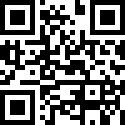 Серия 1. Дорога, знаки, разметка. Автомагистраль.Серия 2. Перекресток. Правила перехода дороги на перекрестках различных типов. Правила перехода дороги в неустановленном месте при отсутствии пешеходного перехода.Серия 3. Основные причины дорожно-транспортных происшествий с пешеходами.Серия 4. Световозвращающие элементы в городе и за городом.Серия 5. Особенности передвижения в сумерки, темное время суток, при недостаточной видимости.Серия 6. Правила дорожного движения для велосипедистов.Серия 7. Правила использования мопедов, скутеров, мотоциклов и квадроциклов. Серия 8. Заметки на полях: минутка безопасности (для педагогов).Серия 9. Родительский гаджет.